Case Study Submission Requirements Agreement Form                               Appendix B 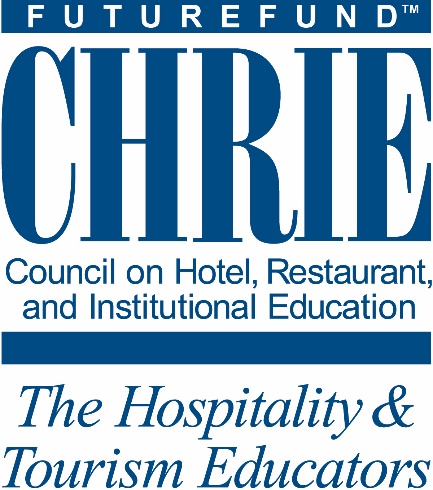 ICHRIE Future Fund Case Study CompetitionIn order to complete your submission, read this Case Study Submission Requirements Agreement Form, sign electronically and submit to agrayson@chrie.orgBy submitting this case study, I/we agree that the case study: is released by the featured organisation (if applicable) has been tested in the classroom (if applicable) the enclosed evaluation reports of the case study are true evidence (if applicable) has an accompanying teaching note has not been entered in any previous case study competitions organised by ICHRIE will be revised/submitted for publication in the CHRIE Johnson & Wales Case Study publication series I/we release the ownership of the copyright in the case study to ICHRIE and I/we grant and license to ICHRIE exclusive rights to publish in book or any other form, (including e-book and digital formats), and in all countries, the case study submitted to the ICHRIE Case study competition, whose title may not be changed without mutual consent. I/we also warrant that I/we am/are the sole proprietor of the Work; that it does not infringe any existing copyright; that it has not heretofore been published; and that to the best of my/our knowledge it contains no libellous or other unlawful matter. The authors of the case study hereby indemnifies the Editors, the Publishers and CHRIE against any loss, claim, or recovery finally sustained in any proceedings brought against the Editors, Publishers and CHRIE, including any legal expenses properly incurred, arising from any breach of this warranty. If previously copyrighted material, including illustrations and graphic material, falling outside the ‘Fair Dealing’ clause of the Copyright, Design and Patents Act is included in the WorkI/we hereby confirm that permission for its reuse has been received from the original copyright holder. I/we also verify that at least one author of the case study is an active individual member of ICHRIE. Eligibility to ICHRIE Future Fund case study awards/prizes can only be received by active individual members of the ICHRIE. ICHRIE membership should be active and valid throughout the whole period referring from the date of the submission of the case study until the presentation of the ICHRIE Future Fund case study awards/prizes. Signature(s) of the case study author(s) Sign electronically and return to agrayson@chrie.orgThe ICHRIE Case Study Competition is sponsored by International CHRIE Future Fund